Best Student Council Speech Example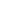 Title: Creating Unity, Inspiring ChangeGood morning, fellow students, teachers, and staff,I stand before you today not as a candidate, but as a passionate advocate for positive change in our school. My name is [Your Name], and I am committed to fostering a sense of unity and bringing about real, impactful change.Imagine a school where every student's voice is heard, where diversity is celebrated, and where kindness and respect are the foundation of our interactions. This vision drives my candidacy.1. Unity Through Diversity:I believe in celebrating our differences. Let's embrace our diverse backgrounds, interests, and talents to create a rich tapestry that makes our school vibrant and unique.2. Student-Led Initiatives:I propose student-led initiatives that reflect our passions. From cultural awareness events to environmental projects, let's turn our ideas into actions that benefit our entire community.3. Mental Health Support:Mental health is a priority. I will work to expand counseling services, create safe spaces for open discussions, and promote stress-relief activities, ensuring every student's well-being.4. Interactive Learning:Let's enhance our learning experience through interactive methods. I will advocate for technology integration, peer-to-peer tutoring, and hands-on projects that make education engaging and enjoyable.5. Community Engagement:Our school is not just a building; it's a part of our community. I will initiate partnerships with local organizations, organizing volunteer opportunities and outreach programs to give back and make a difference.In closing, I am not just asking for your votes; I am asking for your trust. Together, let's build a school where every student feels valued, heard, and supported. Join me in creating a future where unity inspires change.Thank you.